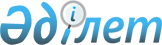 О внесении изменений и дополнения в решение Темирского районного маслихата от 23 декабря 2021 года № 132 "Об утверждении Темирского районного бюджета на 2022–2024 годы"
					
			С истёкшим сроком
			
			
		
					Решение Темирского районнного маслихата Актюбинской области от 3 июня 2022 года № 203. Прекращено действие в связи с истечением срока
      Темирский районный маслихат РЕШИЛ:
      1. Внести в решение Темирского районного маслихата "Об утверждении Темирского районного бюджета на 2022–2024 годы" от 23 декабря 2021 года № 132 (зарегистрировано в Реестре государственной регистрации нормативных правовых актов под № 25998) следующие изменения и дополнение:
      пункт 1 изложить в новой редакции:
      "1. Утвердить Темирский районный бюджет на 2022–2024 годы согласно приложениям 1, 2 и 3 к настоящему решению, в том числе на 2022 год в следующих объемах:
      1) доходы – 9 192 859,2 тысяч тенге:
      налоговые поступления – 4 064 672 тысяч тенге;
      неналоговые поступления – 20 009 тысяч тенге;
      поступления от продажи основного капитала – 5 000 тысяч тенге;
      поступления трансфертов – 5 103 178,2 тысяч тенге;
      2) затраты – 9 835 178,5 тысяч тенге;
      3) чистое бюджетное кредитование – 69 232 тысяч тенге:
      бюджетные кредиты – 128 646 тысяч тенге;
      погашение бюджетных кредитов – 59 414 тысяч тенге;
      4) сальдо по операциям с финансовыми активами – 0 тенге:
      приобретение финансовых активов – 0 тенге;
      поступления от продажи финансовых активов государства – 0 тенге;
      5) дефицит (профицит) бюджета – -711 551,3 тысяч тенге;
      6) финансирование дефицита (использование профицита) бюджета – 711 551,3 тысяч тенге:
      поступление займов – 128 646 тысяч тенге;
      погашение займов – 59 414 тысяч тенге;
      используемые остатки бюджетных средств – 642 319,3 тысяч тенге.";
      пункт 4 изложить в новой редакции:
      "4. Принять к сведению и руководству, что в соответствии со статьей 9 Закона Республики Казахстан "О республиканском бюджете на 2022–2024 годы" установлено: 
      с 1 января 2022 года:
      1) минимальный размер заработной платы – 60 000 тенге;
      2) минимальный размер государственной базовой пенсионной выплаты – 19 450 тенге;
      3) минимальный размер пенсии – 46 302 тенге;
      4) месячный расчетный показатель для исчисления пособий и иных социальных выплат, а также применения штрафных санкций, налогов и других платежей в соответствии с законодательством Республики Казахстан – 3 063 тенге;
      5) величина прожиточного минимума для исчисления размеров базовых социальных выплат – 36 018 тенге;
      с 1 апреля 2022 года:
      1) минимальный размер государственной базовой пенсионной выплаты – 20 191 тенге;
      2) минимальный размер пенсии – 48 032 тенге;
      3) месячный расчетный показатель для исчисления пособий и иных социальных выплат – 3 180 тенге;
      4) величина прожиточного минимума для исчисления размеров базовых социальных выплат – 37 389 тенге.";
      пункт 9 изложить в новой редакции:
      "9. Учесть в районном бюджете на 2022 год поступления целевых текущих трансфертов и трансфертов на развитие из областного бюджета: 
      1) на выплату государственной адресной социальной помощи;
      2) на содействие занятости населения;
      3) на вспомогательные компенсаторные средства;
      4) на специальные средства передвижения;
      5) на протезно–ортопедические средства;
      6) на капитальный и средний ремонт автомобильных дорог районного значения и улиц населенных пунктов;
      7) на развитие продуктивной занятости и массового предпринимательства;
      8) на развитие системы водоснабжения и водоотведения в сельских населенных пунктах;
      9) на проектирование и (или) строительство, реконструкцию жилья коммунального жилищного фонда;
      10) на финансирование приоритетных проектов транспортной инфраструктуры;
      11) на приобретение автотранспорта для призывного пункта;
      12) на санаторно–курортное лечение;
      13) на развитие индустриальной инфраструктуры в рамках Государственной программы поддержки и развития бизнеса "Дорожная карта бизнеса–2025".
      Распределение указанных сумм трансфертов определяется на основании постановления акимата района.";
      дополнить пунктом 9-1 следующего содержания:
      "9-1. Предусмотреть в районном бюджете на 2022 год целевые текущие трансферты бюджетам города районного значения, сельских округов:
      1) на услуги по обеспечению деятельности акима города районного значения, села, поселка, сельского округа;
      2) на освещение улиц в населенных пунктах;
      3) на обеспечение санитарии населенных пунктов;
      4) на благоустройство и озеленение населенных пунктов;
      5) на реализацию мероприятий для решения вопросов обустройства населенных пунктов в реализацию мер по содействию экономическому развитию регионов в рамках Государственной программы развития регионов до 2025 года.
      Распределение указанных сумм трансфертов определяется на основании постановления акимата района.";
      пункт 10 изложить в новой редакции:
      "10. Утвердить резерв местного исполнительного органа района на 2022 год в сумме 0 тенге.".
      2. Приложение 1 к указанному решению изложить в новой редакции согласно приложению к настоящему решению.
      3. Настоящее решение вводится в действие с 1 января 2022 года. Темирский районный бюджет на 2022 год
					© 2012. РГП на ПХВ «Институт законодательства и правовой информации Республики Казахстан» Министерства юстиции Республики Казахстан
				
      Секретарь Темирского районного маслихата 

Б. Шаимов
Приложение к решению Темирского районного маслихата от 3 июня 2022 года № 203Приложение 1 к решению Темирского районного маслихата от 23 декабря 2021 года № 132
Категория
Категория
Категория
Категория
Сумма (тысяч тенге)
Класс
Класс
Класс
Сумма (тысяч тенге)
Подкласс
Подкласс
Сумма (тысяч тенге)
Наименование
Сумма (тысяч тенге)
I. Доходы
9192859,2
1
Налоговые поступления
4064672
01
Подоходный налог
676246
1
Корпоративный подоходный налог
17200
2
Индивидуальный подоходный налог
659046
03
Социальный налог
495000
1
Социальный налог
495000
04
Hалоги на собственность
2880196
1
Hалоги на имущество
2880196
05
Внутренние налоги на товары, работы и услуги
11210
2
Акцизы
1910
3
Поступления за использование природных и других ресурсов
5979
4
Сборы за ведение предпринимательской и профессиональной деятельности
3321
08
Обязательные платежи, взимаемые за совершение юридически значимых действий и (или) выдачу документов уполномоченными на то государственными органами или должностными лицами
2020
1
Государственная пошлина
2020
2
Неналоговые поступления
20009
01
Доходы от государственной собственности
759
5
Доходы от аренды имущества, находящегося в государственной собственности
758
7
Вознаграждения по кредитам, выданным из государственного бюджета
1
06
Прочие неналоговые поступления
19250
1
Прочие неналоговые поступления
19250
3
Поступления от продажи основного капитала
5000
01
Продажа государственного имущества, закрепленного за государственными учреждениями
5000
1
Продажа государственного имущества, закрепленного за государственными учреждениями
5000
4
Поступления трансфертов
5103178,2
01
Трансферты из нижестоящих органов государственного управления
1763
3
Трансферты из бюджетов городов районного значения, сел, поселков, сельских округов
1763
02
Трансферты из вышестоящих органов государственного управления
5101415,2
2
Трансферты из областного бюджета
5101415,2
Функциональная группа
Функциональная группа
Функциональная группа
Функциональная группа
Функциональная группа
Сумма (тысяч тенге)
Функциональная подгруппа
Функциональная подгруппа
Функциональная подгруппа
Функциональная подгруппа
Сумма (тысяч тенге)
Администратор БП
Администратор БП
Администратор БП
Сумма (тысяч тенге)
Программа
Программа
Сумма (тысяч тенге)
Наименование
Сумма (тысяч тенге)
ІІ. Затраты
9835178,5
01
Государственные услуги общего характера
814842,7
1
Представительные, исполнительные и другие органы, выполняющие общие функции государственного управления
271439
112
Аппарат маслихата района (города областного значения)
49150
001
Услуги по обеспечению деятельности маслихата района (города областного значения)
48450
003
Капитальные расходы государственного органа
700
122
Аппарат акима района (города областного значения)
222289
001
Услуги по обеспечению деятельности акима района (города областного значения)
183191
003
Капитальные расходы государственного органа
8104
113
Целевые текущие трансферты нижестоящим бюджетам
30994
2
Финансовая деятельность
1655
459
Отдел экономики и финансов района (города областного значения)
1655
003
Проведение оценки имущества в целях налогообложения
1155
010
Приватизация, управление коммунальным имуществом, постприватизационная деятельность и регулирование споров, связанных с этим
500
9
Прочие государственные услуги общего характера
541748,7
454
Отдел предпринимательства и сельского хозяйства района (города областного значения)
44100
001
Услуги по реализации государственной политики на местном уровне в области развития предпринимательства и сельского хозяйства
43325
007
Капитальные расходы государственного органа
775
458
Отдел жилищно-коммунального хозяйства, пассажирского транспорта и автомобильных дорог района (города областного значения)
361868,7
001
Услуги по реализации государственной политики на местном уровне в области жилищно-коммунального хозяйства, пассажирского транспорта и автомобильных дорог
76084,4
013
Капитальные расходы государственного органа
5885,3
113
Целевые текущие трансферты нижестоящим бюджетам
279899
459
Отдел экономики и финансов района (города областного значения)
81029
001
Услуги по реализации государственной политики в области формирования и развития экономической политики, государственного планирования, исполнения бюджета и управления коммунальной собственностью района (города областного значения)
62622
015
Капитальные расходы государственного органа
1100
113
Целевые текущие трансферты нижестоящим бюджетам
17307
466
Отдел архитектуры, градостроительства и строительства района (города областного значения)
54751
040
Развитие объектов государственных органов
54751
02
Оборона
62571,2
1
Военные нужды
14840,2
122
Аппарат акима района (города областного значения)
14840,2
005
Мероприятия в рамках исполнения всеобщей воинской обязанности
14840,2
2
Организация работы по чрезвычайным ситуациям
47731
122
Аппарат акима района (города областного значения)
47731
006
Предупреждение и ликвидация чрезвычайных ситуаций масштаба района (города областного значения)
10771
007
Мероприятия по профилактике и тушению степных пожаров районного (городского) масштаба, а также пожаров в населенных пунктах, в которых не созданы органы государственной противопожарной службы
36960
06
Социальная помощь и социальное обеспечение
926283,4
1
Социальное обеспечение
83643
451
Отдел занятости и социальных программ района (города областного значения)
83643
005
Государственная адресная социальная помощь
83643
2
Социальная помощь
779707,4
451
Отдел занятости и социальных программ района (города областного значения)
779707,4
002
Программа занятости
475239,4
004
Оказание социальной помощи на приобретение топлива специалистам здравоохранения, образования, социального обеспечения, культуры, спорта и ветеринарии в сельской местности в соответствии с законодательством Республики Казахстан
31044
006
Оказание жилищной помощи
1500
007
Социальная помощь отдельным категориям нуждающихся граждан по решениям местных представительных органов
119461
014
Оказание социальной помощи нуждающимся гражданам на дому
20234
017
Обеспечение нуждающихся инвалидов протезно-ортопедическими, сурдотехническими и тифлотехническими средствами, специальными средствами передвижения, обязательными гигиеническими средствами, а также предоставление услуг санаторно-курортного лечения, специалиста жестового языка, индивидуальных помощников в соответствии с индивидуальной программой реабилитации инвалида
72742
023
Обеспечение деятельности центров занятости населения
59487
9
Прочие услуги в области социальной помощи и социального обеспечения
62933
451
Отдел занятости и социальных программ района (города областного значения)
62933
001
Услуги по реализации государственной политики на местном уровне в области обеспечения занятости и реализации социальных программ для населения
37749
011
Оплата услуг по зачислению, выплате и доставке пособий и других социальных выплат
1800
021
Капитальные расходы государственного органа
350
050
Обеспечение прав и улучшение качества жизни инвалидов в Республике Казахстан
23034
07
Жилищно-коммунальное хозяйство
1382029,6
1
Жилищное хозяйство
103551,3
466
Отдел архитектуры, градостроительства и строительства района (города областного значения)
103551,3
003
Проектирование и (или) строительство, реконструкция жилья коммунального жилищного фонда
85462,3
004
Проектирование, развитие и (или) обустройство инженерно-коммуникационной инфраструктуры
18089
2
Коммунальное хозяйство
1278478,3
458
Отдел жилищно-коммунального хозяйства, пассажирского транспорта и автомобильных дорог района (города областного значения)
1276808,3
012
Функционирование системы водоснабжения и водоотведения
114797,3
027
Организация эксплуатации сетей газификации, находящихся в коммунальной собственности районов (городов областного значения)
5098
028
Развитие коммунального хозяйства
138633
048
Развитие благоустройства городов и населенных пунктов
254475
058
Развитие системы водоснабжения и водоотведения в сельских населенных пунктах
763805
466
Отдел архитектуры, градостроительства и строительства района (города областного значения)
1670
007
Развитие благоустройства городов и населенных пунктов
1670
08
Культура, спорт, туризм и информационное пространство
544850
1
Деятельность в области культуры
285889
466
Отдел архитектуры, градостроительства и строительства района (города областного значения)
1264
011
Развитие объектов культуры
1264
802
Отдел культуры, физической культуры и спорта района (города областного значения)
284625
005
Поддержка культурно-досуговой работы
284625
2
Спорт
4743
802
Отдел культуры, физической культуры и спорта района (города областного значения)
4743
007
Проведение спортивных соревнований на районном (города областного значения) уровне
1830
008
Подготовка и участие членов сборных команд района (города областного значения) по различным видам спорта на областных спортивных соревнованиях
2913
3
Информационное пространство
112401
470
Отдел внутренней политики и развития языков района (города областного значения)
14070
005
Услуги по проведению государственной информационной политики
14000
008
Развитие государственного языка и других языков народа Казахстана
70
802
Отдел культуры, физической культуры и спорта района (города областного значения)
98331
004
Функционирование районных (городских) библиотек
98331
9
Прочие услуги по организации культуры, спорта, туризма и информационного пространства
141817
470
Отдел внутренней политики и развития языков района (города областного значения)
79594
001
Услуги по реализации государственной политики на местном уровне в области информации, укрепления государственности и формирования социального оптимизма граждан, развития языков
31810
003
Капитальные расходы государственного органа
900
004
Реализация мероприятий в сфере молодежной политики
46884
802
Отдел культуры, физической культуры и спорта района (города областного значения)
62223
001
Услуги по реализации государственной политики на местном уровне в области культуры, физической культуры и спорта
48649
003
Капитальные расходы государственного органа
1100
032
Капитальные расходы подведомственных государственных учреждений и организаций
12474
09
Топливно-энергетический комплекс и недропользование
1148
9
Прочие услуги в области топливно-энергетического комплекса и недропользования
1148
458
Отдел жилищно-коммунального хозяйства, пассажирского транспорта и автомобильных дорог района (города областного значения)
1148
036
Развитие газотранспортной системы
1148
10
Сельское, водное, лесное, рыбное хозяйство, особо охраняемые природные территории, охрана окружающей среды и животного мира, земельные отношения
63281
6
Земельные отношения
32920
463
Отдел земельных отношений района (города областного значения)
32920
001
Услуги по реализации государственной политики в области регулирования земельных отношений на территории района (города областного значения)
32037
006
Землеустройство, проводимое при установлении границ районов, городов областного значения, районного значения, сельских округов, поселков, сел
533
007
Капитальные расходы государственного органа
350
9
Прочие услуги в области сельского, водного, лесного, рыбного хозяйства, охраны окружающей среды и земельных отношений
30361
459
Отдел экономики и финансов района (города областного значения)
30361
099
Реализация мер по оказанию социальной поддержки специалистов
30361
11
Промышленность, архитектурная, градостроительная и строительная деятельность
45450,5
2
Архитектурная, градостроительная и строительная деятельность
45450,5
466
Отдел архитектуры, градостроительства и строительства района (города областного значения)
45450,5
001
Услуги по реализации государственной политики в области строительства, улучшения архитектурного облика городов, районов и населенных пунктов области и обеспечению рационального и эффективного градостроительного освоения территории района (города областного значения)
31450,5
013
Разработка схем градостроительного развития территории района, генеральных планов городов районного (областного) значения, поселков и иных сельских населенных пунктов
13000
015
Капитальные расходы государственного органа
1000
12
Транспорт и коммуникации
1203885
1
Автомобильный транспорт
1203885
458
Отдел жилищно-коммунального хозяйства, пассажирского транспорта и автомобильных дорог района (города областного значения)
1203885
022
Развитие транспортной инфраструктуры
524835,4
023
Обеспечение функционирования автомобильных дорог
20639
045
Капитальный и средний ремонт автомобильных дорог районного значения и улиц населенных пунктов
658410,6
13
Прочие
14860
3
Поддержка предпринимательской деятельности и защита конкуренции
14860
454
Отдел предпринимательства и сельского хозяйства района (города областного значения)
200
006
Поддержка предпринимательской деятельности
200
466
Отдел архитектуры, градостроительства и строительства района (города областного значения)
14660
026
Развитие индустриальной инфраструктуры в рамках Государственной программы поддержки и развития бизнеса "Дорожная карта бизнеса-2025"
14660
14
Обслуживание долга
48778
1
Обслуживание долга
48778
459
Отдел экономики и финансов района (города областного значения)
48778
021
Обслуживание долга местных исполнительных органов по выплате вознаграждений и иных платежей по займам из областного бюджета
48778
15
Трансферты
4727199,1
1
Трансферты
4727199,1
459
Отдел экономики и финансов района (города областного значения)
4727199,1
006
Возврат неиспользованных (недоиспользованных) целевых трансфертов
6408,1
024
Целевые текущие трансферты из нижестоящего бюджета на компенсацию потерь вышестоящего бюджета в связи с изменением законодательства
4115267
038
Субвенции
601119
054
Возврат сумм неиспользованных (недоиспользованных) целевых трансфертов, выделенных из республиканского бюджета за счет целевого трансферта из Национального фонда Республики Казахстан
4405
ІІІ.Чистое бюджетное кредитование
69232
Бюджетные кредиты
128646
10
Сельское, водное, лесное, рыбное хозяйство, особо охраняемые природные территории, охрана окружающей среды и животного мира, земельные отношения
128646
9
Прочие услуги в области сельского, водного, лесного, рыбного хозяйства, охраны окружающей среды и земельных отношений
128646
459
Отдел экономики и финансов района (города областного значения)
128646
018
Бюджетные кредиты для реализации мер социальной поддержки специалистов
128646
Категория 
Категория 
Категория 
Категория 
Категория 
Сумма (тысяч тенге)
Класс
Класс
Класс
Класс
Сумма (тысяч тенге)
Подкласс
Подкласс
Подкласс
Сумма (тысяч тенге)
Специфика
Специфика
Сумма (тысяч тенге)
Наименование
Сумма (тысяч тенге)
5
Погашение бюджетных кредитов
59414
01
Погашение бюджетных кредитов
59414
1
Погашение бюджетных кредитов, выданных из государственного бюджета
59414
13
Погашение бюджетных кредитов, выданных из местного бюджета физическим лицам
59414
Функциональная группа
Функциональная группа
Функциональная группа
Функциональная группа
Функциональная группа
Сумма (тысяч тенге)
Функциональная подгруппа
Функциональная подгруппа
Функциональная подгруппа
Функциональная подгруппа
Сумма (тысяч тенге)
Администратор БП
Администратор БП
Администратор БП
Сумма (тысяч тенге)
Программа
Программа
Сумма (тысяч тенге)
Наименование
Сумма (тысяч тенге)
IV. Сальдо по операциям с финансовыми активами
0
Приобретение финансовых активов
0
V. Дефицит бюджета
-711551,3
VІ. Финансирование дефицита бюджета
711551,3
Категория
Категория
Категория
Категория
Сумма (тысяч тенге)
Класс
Класс
Класс
Сумма (тысяч тенге)
Подкласс
Подкласс
Сумма (тысяч тенге)
Наименование
Сумма (тысяч тенге)
7
Поступления займов
128646
01
Внутренние государственные займы
128646
2
Договоры займа
128646
Категория
Категория
Категория
Категория
Категория
Сумма (тысяч тенге)
Класс
Класс
Класс
Класс
Сумма (тысяч тенге)
Подкласс
Подкласс
Подкласс
Сумма (тысяч тенге)
Наименование
Наименование
Сумма (тысяч тенге)
16
Погашение займов
59414
1
Погашение займов
59414
459
Отдел экономики и финансов района (города областного значения)
59414
005
Погашение долга местного исполнительного органа перед вышестоящим бюджетом
59414
Категория
Категория
Категория
Категория
Сумма (тысяч тенге)
Класс
Класс
Класс
Сумма (тысяч тенге)
Подкласс
Подкласс
Сумма (тысяч тенге)
Наименование
Сумма (тысяч тенге)
8
Используемые остатки бюджетных средств
642319,3
01
Остатки бюджетных средств
642319,3
1
Свободные остатки бюджетных средств
642319,3